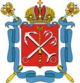 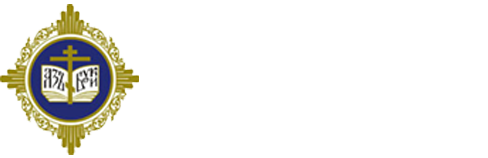 Отдел образования администрации Калининского районаИнформационно-методический центр Калининского района Санкт-ПетербургаКалининское благочиние Санкт – Петербургской Епархии Русской Православной ЦерквиЦентр духовной культуры и образования Калининского районаГБОУ СОШ №156 с углублённым изучение информатики Калининского района Санкт - ПетербургаГБУ ДО ЦВР ДМ Калининского района Санкт-Петербурга «Академический»__________________________________________________________________________________________________________Рождественские образовательные чтения  в Калининском районе«1917-2017: уроки столетия. Перспективы духовного созидания в Санкт - Петербурге» 21 ноября 2016 годаМесто проведения: ГБУ ДО ЦВР ДМ Калининского района Санкт-Петербурга «Академический»ул.Вавиловых, д.13, корп.315:00-15:30Регистрация участников15:30-15:40Торжественное открытие Рождественских чтенийАндреева Елена Александровна, начальник отдела образования администрации Калининского района Санкт – Петербургапротоиерей Николай Брындин, Благочинный Калининского округа Санкт-Петербургской епархии,  председатель Отдела по церковной благотворительности и социальному служению Санкт-Петербургской епархии, Благочинный Социального благочиния Санкт-Петербургской епархии15:40 – 16:40Выступление участников чтений«Нравственность и религия (к вопросу об объективных началах нравственности)»,Священник Дмитрий Лушников, кандидат богословия, заведующий кафедрой богословия Санкт-Петербургской православной духовной академии «Формирование базовых национальных ценностей в школе: культурная практика»Белик Александра Евгеньевна, директор ГБОУ СОШ №156 с углублённым изучением информатики Калининского района Санкт-Петербурга «Русская семья: итоги столетия»Иерей Георгий Александрович Аладьин, директор Центра духовной культуры и образования Калининского благочиния, священник Храма Тихвинской иконы Божией Матери«Исповедальные пути как наследие XX века»Гусакова Виктория Олеговна, старший преподаватель кафедры социально-педагогического образования СПб АППО «Проектная деятельность в рамках работы социальными партнёрами «Мастерская художника»Глушкова Ксения Антоновна, учитель ОРКСЭ, истории СПб, искусства и МХК ГБОУ СОШ №172 Калининского района Санкт - Петербурга16:40-16:50Награждение педагогов школ 16:50 – 17:00Подведение итоговАндреева Елена Александровна, начальник отдела образования администрации Калининского района Санкт – Петербурга